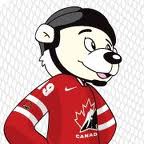 Diagramme à bandes des endroits préférés pour jouer au hockeyQuel est l’endroit aimé le plus par notre classe?Nom:________________________Les endroits pour jouer au hockeyMatière:MathématiquesTitre:Quel est votre endroit préféré pour jouer au hockey?Année:1re annéeObjectifs:Les élèves s’exprimeront sur leur endroit préféré pour jouer au hockey.Les élèves estimeront le nombre de votes avant de les compter en groupe.Les élèves interprèteront des données de la classe et en discuteront.Les élèves colorieront un diagramme à bandes, répondront à des questions, utiliseront des marques de pointage et utiliseront les expressions « plus que » et « moins que ».Liens avec le programme:Démontrer une compréhension de l’addition de nombres dont les solutions ne dépassent pas 20 et les faits de soustraction correspondants, de façon concrète, imagée et symbolique en :utilisant le langage courant et celui des mathématiques pour décrire des opérations d’addition et de soustraction.Représenter des expressions algébriques de plusieurs façons.Matériel:Livre d’histoire de hockeyTableau de collecte de données préparé par l’enseignantRondelles de papier pour le vote Diagrammes à bandes  Questionnaires « Les endroits pour jouer au hockey »Activité:Lire une histoire de hockey.Demander aux élèves quels sont leurs endroits préférés pour jouer au hockey. Si des élèves n’ont jamais patiné ou tenu un bâton de hockey dans leurs mains, ils peuvent imaginer où ils préfèreraient jouer s’ils en avaient la chance. Les élèves peuvent aussi considérer la saison et s’ils préfèrent jouer en patins ou en souliers.Faire un tableau de collecte de données. Les mots et les images peuvent être coupés et collés sur une grande affiche.Photocopier la feuille de rondelles pour le vote des élèves (une rondelle par élève).Présenter le tableau de collecte de données aux élèves. Les images correspondent aux quatre choix possibles. Discuter avec les élèves de ces quatre endroits (aréna, patinoire extérieure, étang/lac gelé, rue/entrée de maison).Les élèves votent pour leur endroit préféré. Fournir aux élèves une rondelle en papier. Les élèves écrivent leur nom sur la rondelle, la découpe et la colle dans le tableau à côté de leur choix.Poser les questions suivantes aux élèves :Que peut-on dire en regardant notre tableau de collecte de données?Pouvez-vous estimer combien de rondelles il y a dans le tableau? Quel endroit était le préféré des élèves?Quel endroit a terminé 2e, 3e et 4e?Les élèves vérifient les résultats en comptant toutes les rondelles à côté de chaque choix. Si possible, ils comptent par bonds de 1, de 2 et de 5.Distribuer aux élèves un diagramme à bandes. Les élèves colorent le nombre d’espaces correspondant au nombre de votes pour chacun des choix.Distribuer le questionnaire.Lire les questions avec les élèves et souligner les mots en gras.Encourager les élèves à utiliser leur diagramme à bandes colorié pour répondre aux questions.Renforcement:Les élèves peuvent faire un dessin d’eux jouant au hockey dans leur endroit préféré et donner un titre à leur dessin.Les élèves peuvent interroger un autre élève sur les raisons de son choix.Les élèves peuvent créer un livret sur les quatre saisons et identifier quels endroits sont disponibles dans leur communauté pour jouer au hockey pendant chacune des saisons.Les élèves peuvent faire un plan de la communauté (ou fournir le plan aux élèves) et identifier où sont les quatre endroits pour jouer au hockey dans leur communauté.Discuter avec les élèves de la santé/sécurité à jouer à chacun des endroits.Évaluation:Circuler, poser des questions et vérifier la compréhension des élèves.Ramasser les diagrammes à bandes complétés ainsi que les questionnaires et les vérifier.10987654321Aréna 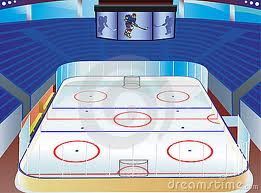 Patinoire extérieureÉtang/lacRue/entrée de maison1. Quel endroit as-tu aimé le plus?2. Quel endroit la classe a-t-elle aimé le plus?3. Combien de personnes ont-elles voté pour l’aréna?4. Quel endroit a eu le moins de votes?5. Fais des marques de pointage dans l’espace ci-dessous pour montrer combien d’élèves ont voté pour rue/entrée de maison.6. Additionne ensemble le nombre de personnes qui ont voté pour aréna et le nombre de personnes qui ont voté pour patinoire extérieure.6. Additionne ensemble le nombre de personnes qui ont voté pour aréna et le nombre de personnes qui ont voté pour patinoire extérieure.6. Additionne ensemble le nombre de personnes qui ont voté pour aréna et le nombre de personnes qui ont voté pour patinoire extérieure.6. Additionne ensemble le nombre de personnes qui ont voté pour aréna et le nombre de personnes qui ont voté pour patinoire extérieure.6. Additionne ensemble le nombre de personnes qui ont voté pour aréna et le nombre de personnes qui ont voté pour patinoire extérieure.6. Additionne ensemble le nombre de personnes qui ont voté pour aréna et le nombre de personnes qui ont voté pour patinoire extérieure.+=7. Combien y a-t-il eu de votes en tout?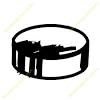 